THE TEMPEST          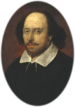 A play of William ShakespeareMunicipal theatre                                              Friday 23rd June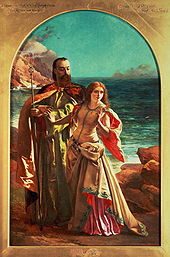 Time:20:00All children let’s have fun!!!!